ПРИЛОЖЕНИЕ 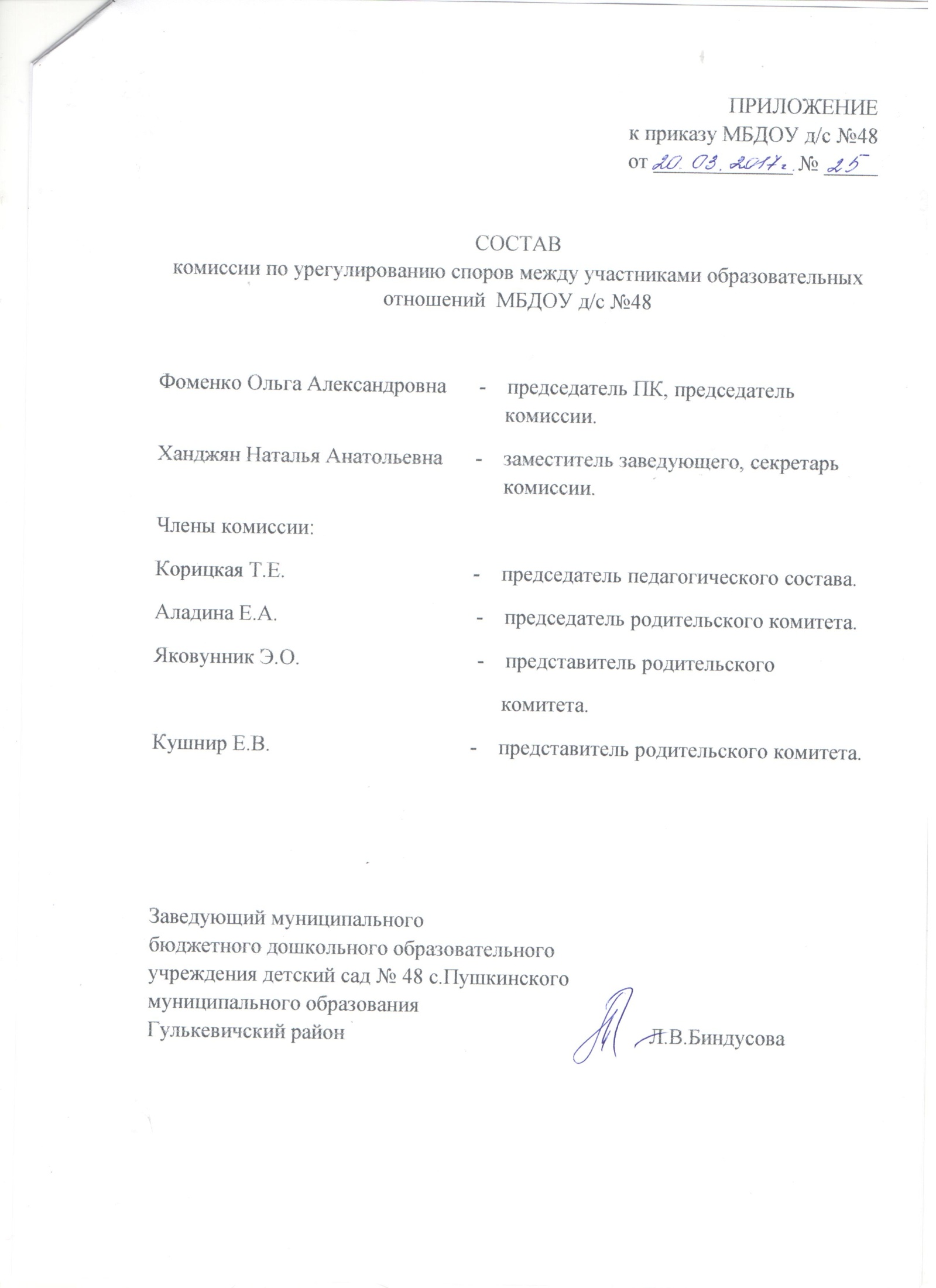 к приказу МБДОУ д/с №48от _____________ № _____СОСТАВкомиссии по урегулированию споров между участниками образовательных отношений  МБДОУ д/с №48Фоменко Ольга Александровна      -    председатель ПК, председатель комиссии.Ханджян Наталья Анатольевна      -    заместитель заведующего, секретарь комиссии.Члены комиссии:Корицкая Т.Е.	-    председатель педагогического состава.Аладина Е.А.                                     -    председатель родительского комитета.Яковунник Э.О.                                 -    представитель родительского                                                                      комитета.Кушнир Е.В.	-    представитель родительского комитета.Заведующий муниципального бюджетного дошкольного образовательногоучреждения детский сад № 48                                                    Л.В.Биндусовамуниципального образования Гулькевичский район 